Základní škola a mateřská škola Ruda, 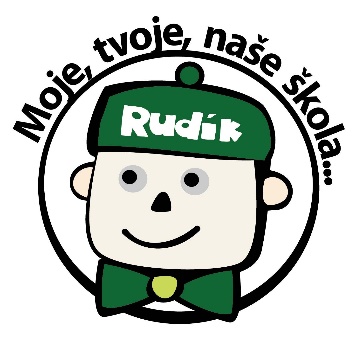 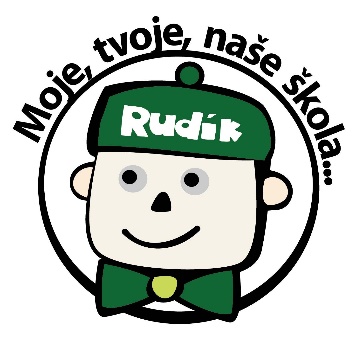 příspěvková organizaceRuda 58,  594 01 Velké MeziříčíIČ: 750 21 927	tel: 565 555 104e-mail: zs@skola-ruda.czMilí rodiče, v době zimních prázdnin bude provoz mateřské školy přerušen ve dnech: 23.12., 27.12, 28.12, 29.12 a 30.12. 2022Provoz MŠ bude opět zahájen v pondělí 2.1. 2023.S pozdravemMgr. Jana Součkováředitelka školy                                                       